Практическая работа № 6. Построение разветвлённых и циклических алгоритмов. Контрольная работа.Цель: сформировать у студентов навыки построения алгоритмов разветвленных и циклических структур с помощью учебной среды КУМИР.Ход работы:Ознакомиться с теоретическим материалом. Выполнить задания для закрепления изученного материала.Методические указания по выполнению работы.Теоретические сведения: ИсполнительУсловный операторЧто такое условный оператор (задача z5-3.maz)?Рассмотрим новую задачу для Робота. Надо посадить цветы во всех клетках вдоль стены, где нет прохода, а если в этом месте есть проход, войти в него и обработать грядку между стенок. Предполагаем, что длина стены и число проходов неизвестны.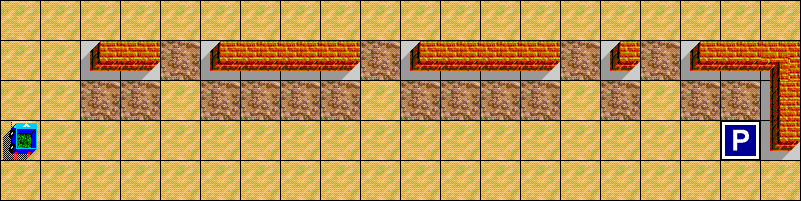 Для решения этой задачи нам надо научить Робота выполнять разные действия в зависимости от окружающей обстановки. Это можно изобразить на схемеСловами это можно сформулировать так: если есть проход (условие есть проход выполняется), то выполни одну группу команд, если нет – выполни другие команды. В программе для этой цели используется специальный условный оператор еслиВыбор{вперед(1); направо; вперед(1); /* подойти к началу стены */пока ( впереди_свободно )   {  вперед(1);  направо;    вперед(1);  }  }Таким образом, мы определили два варианта действий Робота - первый работает тогда, когда обнаружен проход, а второй – когда справа стена.Правила использования условного оператораУсловный оператор состоит из двух частей; первая часть начинается ключевым словом если или if (от английского “если”), после которого в скобках записывается условие.Если это условие верно (или истинно), то выполняется группа команд, стоящая ниже в фигурных скобках (блок-если).Вторая часть (блок-иначе) начинается со слова иначе или else (от английского “иначе”) и выполняется в том случае, когда условие в скобках ложно. Нельзя отделять блок-если  и блок-иначе, поскольку они составляют единый оператор.Условие ставится только в заголовке блока-если.Блок-иначе может отсутствовать, если он не нужен; в этом случае мы говорим, что условный оператор записан в сокращенной форме.Чтобы было удобнее разбираться в программе, используют отступы так же, как и в циклах: тело блока-если  и  блока-иначе сдвигается вправо на 2-3 символа.Сокращенная формаНемного изменим задачу – пусть теперь Роботу надо обрабатывать только по 1 клетке в начале каждого прохода. 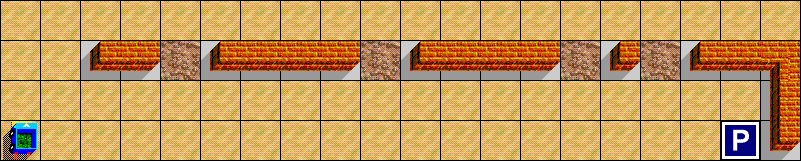 Таким образом, в блоке-иначе не осталось ни одной команды – если прохода нет, ничего делать не надо. Поэтому можно использовать сокращенную форму условного оператора – без второй части:Сад2{вперед ( 1 ); направо; вперед ( 1 );пока ( впереди_свободно )   {  вперед(1); 	  }ЦиклыЧто такое цикл (задача z2-3.maz)?Часто исполнителю надо выполнить какую-то последовательность команд  несколько раз. Например, в задаче на рисунке Робот должен подойти к ряду клеток, которые надо закрасить, и затем выполнить 6 раз команды вперед(1) и посади. 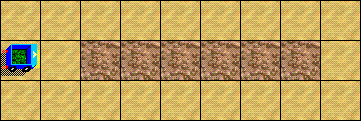 В данном случае эти команды надо повторить только 6 раза и можно легко 6 раз написать одинаковые команды. Но представьте, что надо сделать одинаковые операции 100 или 200 раз! В программировании в таких случаях используется специальная команда (оператор цикла), которая говорит исполнителю, что какую-то часть программы надо сделать несколько раз.Цикл — это многократное повторение одинаковых действийТело цикла – это команды, которые выполняются несколько раз.Шаг цикла – это однократное выполнение тела цикла.Для нашей задачи подходит цикл повтори (или repeat), в котором  с известным числом шагов. Программа с использованием оператора цикла выглядит так:Ряд{вперед ( 1 ); /* подойти к месту работы */повтори ( 6 )   {  вперед ( 1 );   посади;   }}Правила использования оператора циклаЦикл повтори (или repeat) используется тогда, когда число шагов заранее известно или может быть вычислено. Оператор цикла начинается заголовком цикла – ключевым словом повтори, за которым в скобках указывается нужное количество шагов.Тело цикла начинается открывающей фигурной скобкой { и заканчивается закрывающей }.Если тело цикла включает всего один оператор, скобки можно не ставить.Для того, чтобы легче разбираться в программе, применяют специальную систему записи с отступами: тело цикла смещают вправо на 2-3 символа — это позволяет сразу видеть, где начинается и где заканчивается цикл. Для того, чтобы компьютер автоматически сделал отступы в программе, можно нажать клавишу F6.Вложенные циклы (задача z3-3.maz)	Рассмотрим задачу для Робота, в которой требуется сажать цветы во многих местах площадки (на рисунке справа).Как бы такая задача решалась в реальных условиях? Можно предложить такой вариант: Робот сначала сажает цветы в первом (верхнем) ряду, затем во втором и т.д. 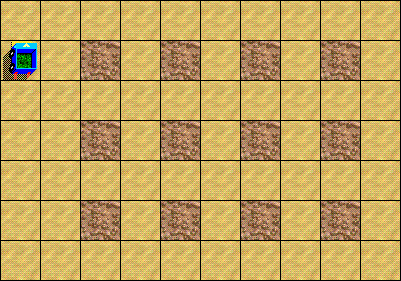 Для обработки одного ряда можно использовать цикл повтори(4). В программе надо обработать 3 ряда, то есть написать три одинаковых цикла. Тогда получается, что можно снова использовать цикл повтори(3) для трех рядов, но внутри него также будет находиться цикл.Вложенный цикл – это такой цикл, который находится внутри другого цикла.Ниже даны два возможных решения этой задачи. Они показывают, что внутренний и внешний циклы можно переставлять, если порядок обработки грядок безразличен. Главное – перевести Робота в нужную клетку и в нужное положение перед тем, как начнется следующий цикл. Кроме того, нельзя забывать, что Робот не может ходить по клумбам.Что такое сложные условия (задача z6-3.maz)?Рассмотрим еще одну задачу для Робота. Ему нужно пройти через коридор с проходами и прийти на Базу. Сложность состоит в том, что в обеих стенках есть проходы, сколько их – неизвестно. 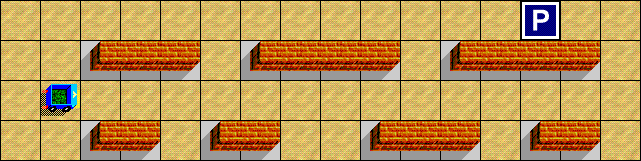 Мы замечаем, что внутри коридора нет такой клетки, у которой слева и справа – свободные клетки. Значит, Роботу надо остановиться, когда слева и справа – свободно, это означает конец коридора. Теперь можно сформулировать алгоритм прохода через весь коридор на русском языке – иди вперед, пока слева стена ИЛИ справа стена. В этом словесном алгоритмах мы объединяли логические команды Робота с помощью операции ИЛИ, получив из двух простых условий одно сложное условие. То же самое можно делать и в программе:Посадка{вперед(1);налево;вперед(2);налево;пока ( не база ) вперед ( 1 ); }Сложное условие – это условие, состоящее из простых условий и логических операций:         	НЕ	отрицание         	И	логическое умножениеИЛИ	логическое сложениеПравила использования сложных условийПростейшими условиями являются логические команды исполнителей (например, слева_стена) и логические отношения между значениями.	>  <	больше, меньше	т > 5,    2+n < x	>=	больше или равно	a >= 2* x+5	<=	меньше или равно	c+2*d <= 5*v	==	равно	d = = 2+c	<>	не равно	a != bВ условии “равно” ставится два знака равенства; чтобы не запутаться, надо запомнить, что если переменная изменяется (оператор присваивания), то надо ставить один знак “=“, а если не меняется (логическое отношение), то два.Сложные условия составляются из нескольких простых; простые условия объединяются с помощью логических операций.Операция "И" требует одновременного  выполнения двух условий, например:	сверху_стена  И  снизу_стенаОперация "ИЛИ" обозначается требует выполнения хотя бы одного из двух условий (или обоих вместе), например:	сверху_стена  ИЛИ  снизу_стенаИногда удобно использовать логическую операцию “НЕ”, которая отрицает значение логического выражения, например условия         a < b                и                   НЕ (b >= a)   означают одно и то же.Устанавливается такой приоритет (старшинство) логических отношений и операций: 	 сначала выполняются операции в скобках, затем ... 	 операции “НЕ”, затем ... 	 логические отношения (>, <, >=, <=, ==, !=), затем ... 	 операции “И” и в последнюю очередь 	 операции “ИЛИ”.Для изменения порядка выполнения операций используются скобки.Цикл с условиемМы знаем, что многократное выполнение группы команд называется циклом. Однако здесь мы не можем применить цикл повтори, так как число шагов заранее неизвестно – оно определяется во время работы программы.Тем не менее, есть четкое условие, по которому Робот должен закончить работу: если перед ним оказывается стена. Таким образом, Робот должен выполнять цикл пока впереди свободно. Для этой цели служит специальный вид цикла – цикл пока (или while, от английского while – пока). Такой вид цикла называется циклом с условием, поскольку он заканчивается, когда нарушается условие в заголовке цикла.Для того, чтобы придти на Базу, в программе используется цикл пока не база. Это условие истинно (верно), если Робот еще на пришел на Базу и надо двигаться дальше. Если Робот вступил в клетку, где находится База, условие база стало истинным, а условие не база – ложным, поэтому цикл закончится.Правила использования цикла  покаЦикл пока используется тогда, когда число повторений цикла заранее неизвестно, но ограничено каким-то условием.Оператор цикла начинается заголовком цикла – ключевым словом пока, за которым в скобках указывается логическая команда – условие, при котором выполняется цикл.Если условие перестает быть верным (истинным), выполнение цикла заканчивается и исполнитель переходит к следующей команде.Условие проверяется в начале цикла, то есть если перед выполнением цикла условие ложно, то цикл не выполнится ни разу.В цикле выполняются все операторы, заключенные в фигурные скобки;Если тело цикла включает всего один оператор, скобки можно не ставить.Для того, чтобы легче разбираться в программе, все команды, входящие в цикл, смещают вправо на 2-3 символа – это позволяет сразу видеть, где начинается и где заканчивается цикл.Пример 2.  При такой программе в той же задаче, что и в примере 1, Робот не будет ничего делать, так как сейчас справа от него нет стенки, и условие справа_стена не выполняется.Ничего{пока ( справа_стена )вперед ( 1 );}Важно помнить, что условие не проверяется внутри цикла, то есть датчик срабатывает только тогда, когда выполняется команда в заголовке цикла.Пример 3. В этом примере программа для Робота составлена так, что он врежется в стенку и сообщит об ошибке “НЕ МОГУ”.С циклом пока связано одна из самых неприятных ошибок программистов – зацикливание. Оно происходит в тех случаях, когда условие в заголовке цикла пока никогда не становится ложным.Пример 4. Эта программа приводит к зацикливанию, так как условие справа_стена выполняется всегда и Робот не меняет своего места.Использование цикла пока позволяет нам решать задачи, в которых некоторые данные (например, длина стенок) заранее неизвестны.Пример 5. Посадить цветы во всех клетках по периметру прямоугольной стены, считая, что расстояние до нее и ее размеры неизвестны.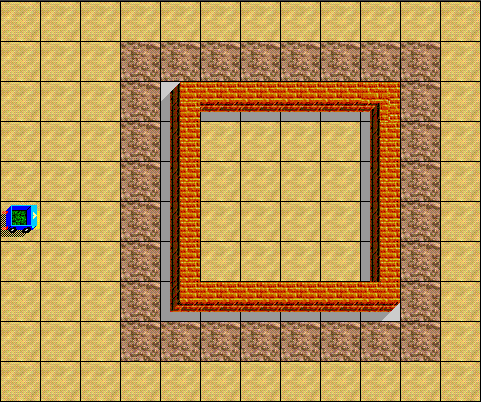 Для решения этой задачи надо использовать несколько циклов с условием. Сначала Роботу надо дойти до стенки, затем перейти к углу. Дальше он пойдет «держась за стенку», обходя таким образом прямоугольник и сажая цветы во всех нужных клетках.Поскольку при обработке каждой из 4-х стенок Роботу надо выполнять одинаковые команды, здесь можно использовать цикл повтори ( 4 ). Тогда цикл пока становится вложенным циклом.  Контур  { 	пока ( впереди_свободно )  	вперед(1); 	/* подойти к стене */налево;пока ( справа_стена )  	назад(1);     	/* в левый нижний угол */  }Задания для самостоятельной работы:Необходимо записать с помощью разветвленных и циклических алгоритмов следующие задачи для движения робота в учебной среде программирования КУМИР исполнитель Робот.Задание №1В среде КУМИР «Робот» написать такой алгоритм движения для робота, чтобы он посадил 3-ри грядки и приехал в конце на базу:Задание №2В среде КУМИР «Робот» написать такой алгоритм движения для робота, чтобы он посадил все грядки и приехал в конце на базу: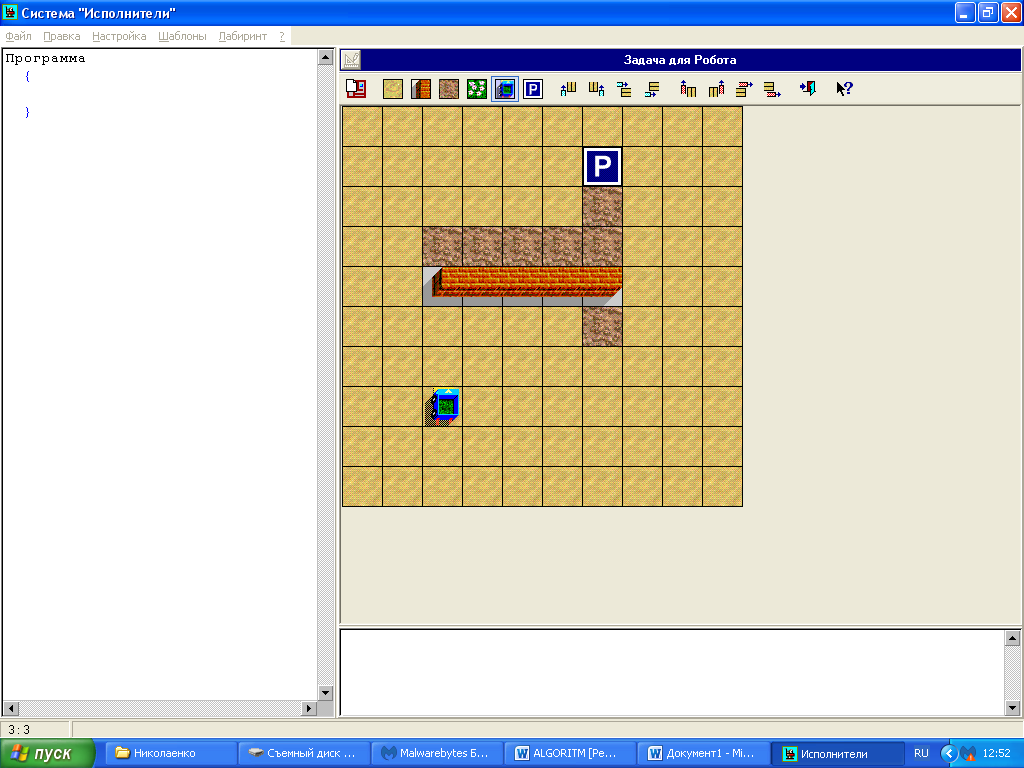 Задание №3В среде КУМИР «Робот» написать такой алгоритм движения для робота, чтобы он посадил все грядки и приехал в конце на базу: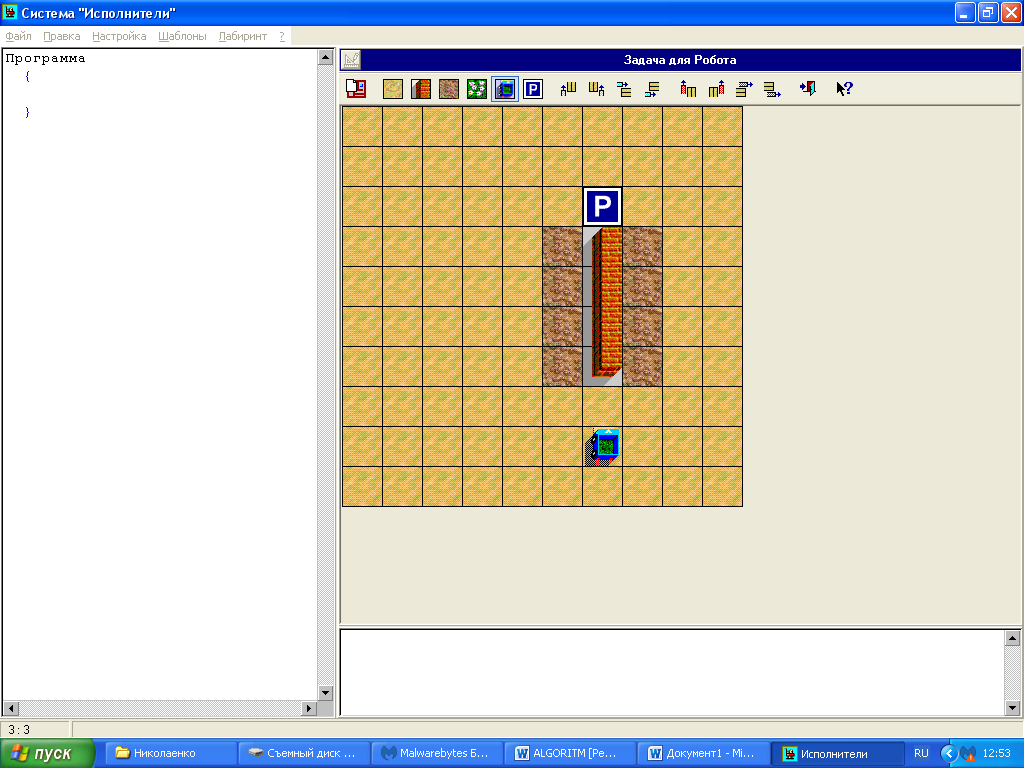 Задание №4В среде КУМИР «Робот» написать такой алгоритм движения для робота, чтобы он посадил все грядки и приехал в конце на базу: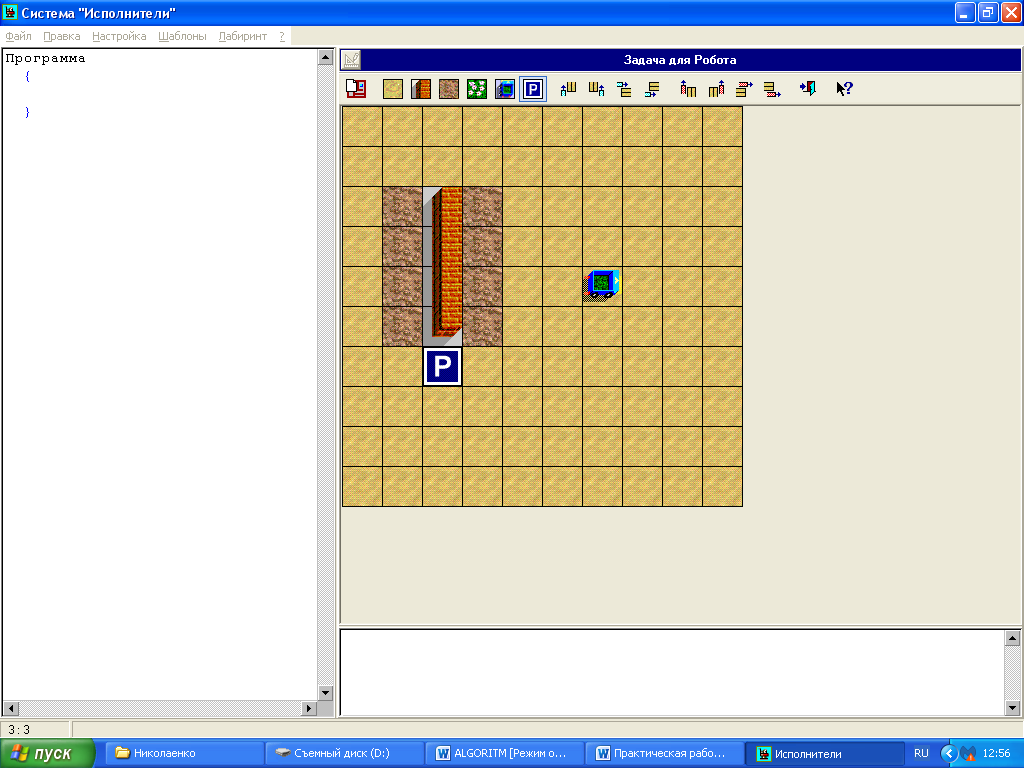 Задание №5В среде КУМИР «Робот» написать такой алгоритм движения для робота, чтобы он посадил все грядки и приехал в конце на базу: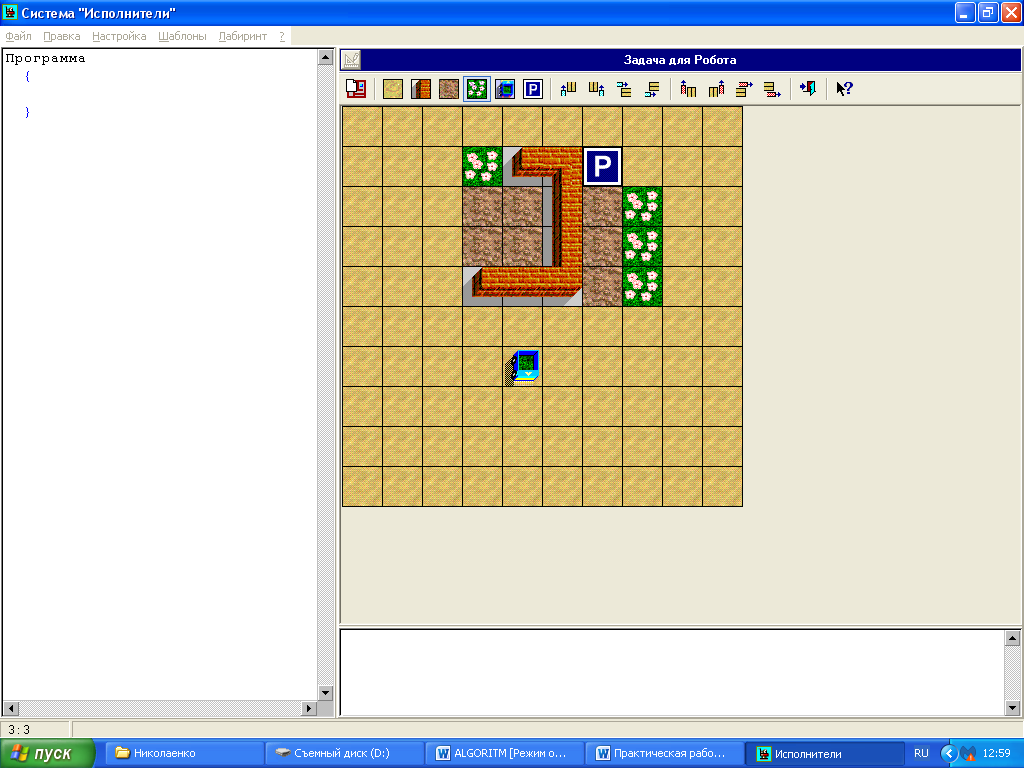 Все алгоритмы движения должны содержать ветвление (условные конструкции) и циклические! Диверсия{пока ( впереди_свободно ){вперед ( 2  );}}Зацикливание{пока ( справа_стена ){кругом; кругом;}}